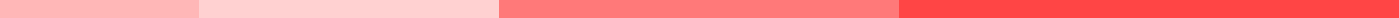 Friendly Letter For KidsTommy Brown
789 Fun Street
Playtown, PT 67890
tommy.brown@example.com
May 30, 2024Dear Lily,Hi Lily! How are you? I hope you're having a fantastic day. I wanted to write you a letter to say hello and catch up on all the fun things we’ve been doing.First of all, I miss hanging out with you! School has been so busy lately, and I’ve been thinking about all the fun times we’ve had together. Remember when we built that huge fort in your backyard? That was so awesome!I’ve been up to some exciting things recently. I just started taking soccer lessons, and it’s been a lot of fun. What about you? I’d love to hear about what you’ve been doing. Have you tried anything new or done something really fun lately?Do you remember our last playdate when we baked cookies and ended up making a mess in the kitchen? We should definitely do something like that again soon. Maybe we can plan a fun day at the park or have a sleepover with lots of games and snacks. Let me know what you think!Take care of yourself and keep being the amazing friend that you are. Let’s talk soon and make plans to hang out. I can’t wait to hear from you!Your friend,Tommy